Pedemontana/Galleria Morazzone - Imbocco Nord 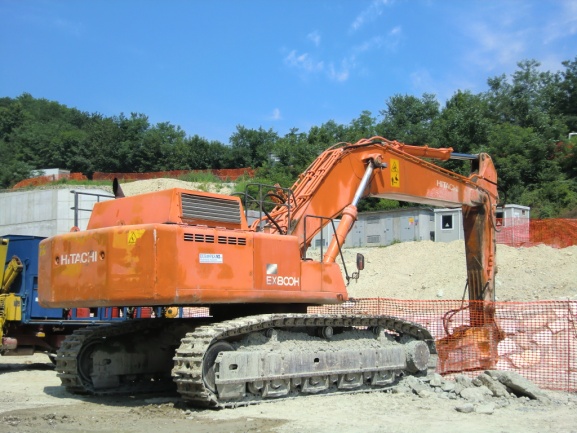 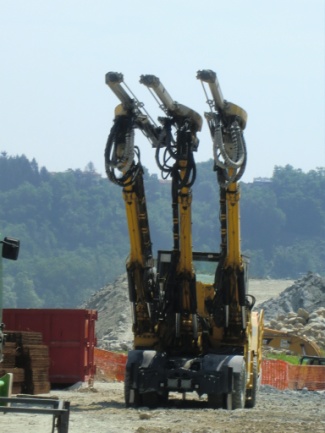 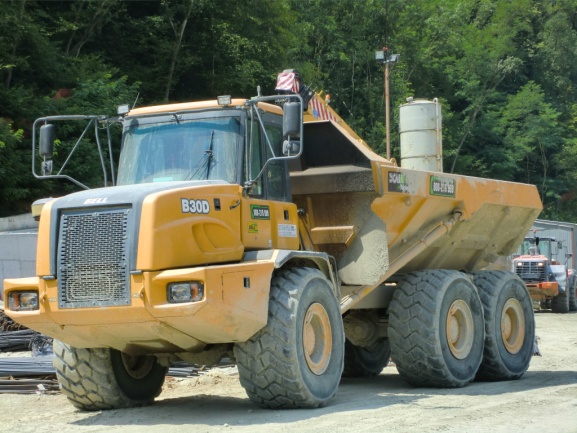 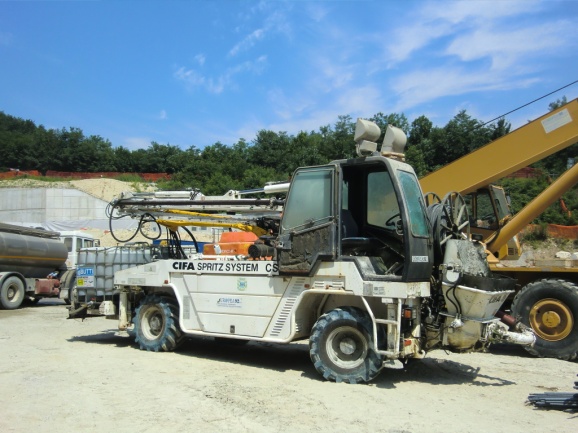 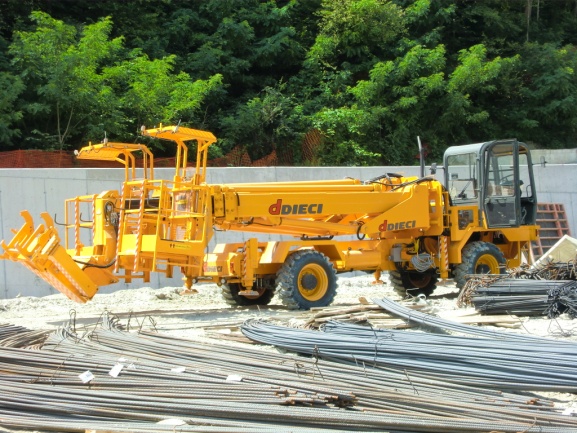 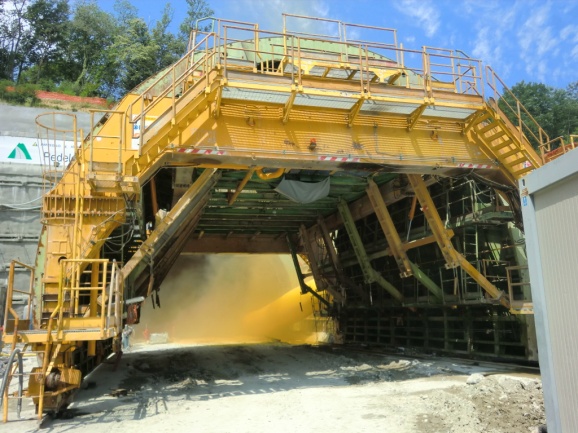 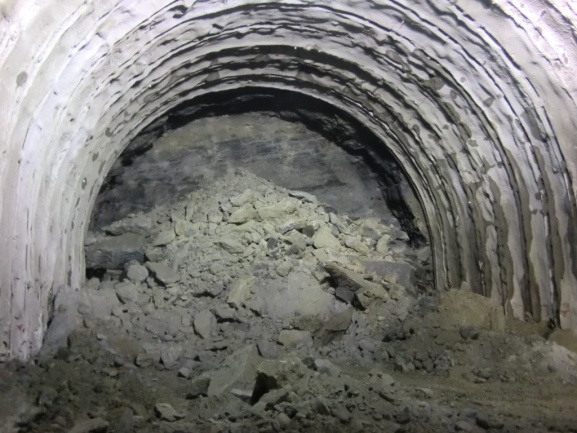 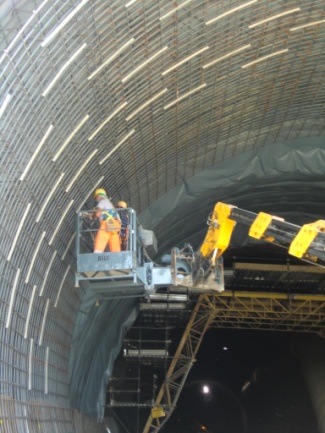 